2015 IEEE/RSJ International Conference on Intelligent Robots and Systems             September 28 – October 03, 2015, Hamburg, Germany		                      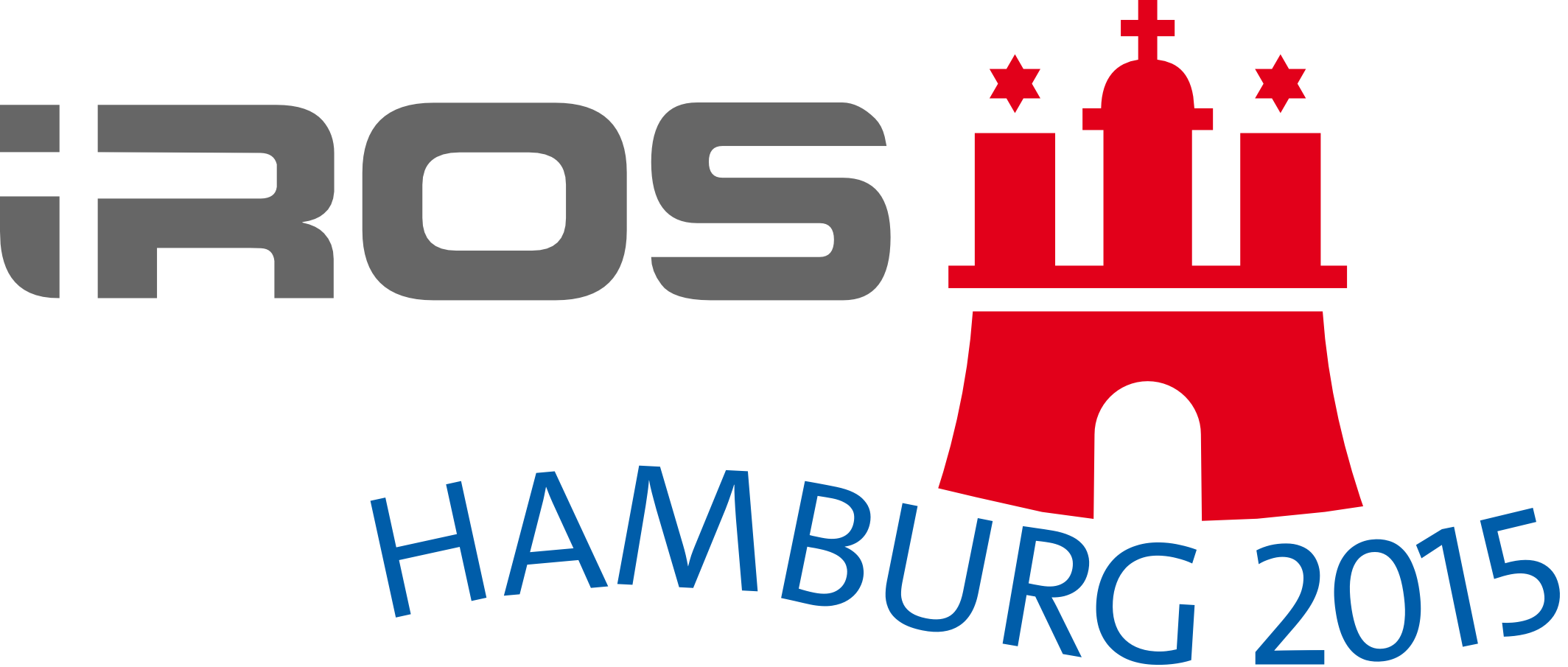 Innovative Session TitleOrganizers: A. Derpington, B. Herp, C. Derp, D. HerpingtonObjectives (max. 2000 characters) Lorem ipsum dolor sit amet, consetetur sadipscing elitr, sed diam nonumy eirmod tempor invidunt ut labore et dolore magna aliquyam erat, sed diam voluptua. At vero eos et accusam et justo duo dolores et ea rebum. Stet clita kasd gubergren, no sea takimata sanctus est Lorem ipsum dolor sit amet. Lorem ipsum dolor sit amet, consetetur sadipscing elitr, sed diam nonumy eirmod tempor invidunt ut labore et dolore magna aliquyam erat, sed diam voluptua. At vero eos et accusam et justo duo dolores et ea rebum. Stet clita kasd gubergren, no sea takimata sanctus est Lorem ipsum dolor sit amet.Corresponding KeywordInvited Papers (at least 4 papers)Name, Title, Affiliation of Corresponding AuthorName, Title, Affiliation of Corresponding Author……List of Potential Associate Editors (2)Name,  Affiliation Name,  Affiliation List of Potential Reviewers (estimated number of papers * 3)Name,  Affiliation Name,  Affiliation …OrganizersA. Derpington
Evergreenterrace 21
Springfield
derpington@herpderp.comB. Herp 
Evergreenterrace 21
Springfield
herp@herpderp.comC. Derp
Evergreenterrace 21
Springfield
derp@herpderp.comD. Herpington
Evergreenterrace 21
Springfield
herpington@herpderp.comContactA. Derpington
Evergreenterrace 21
Springfield
derpington@herpderp.com(Send the completed form as your proposal per email to: innovative-sessions@iros2015.org)